ЧЕРНІГІВСЬКА ОБЛАСНА ДЕРЖАВНА АДМІНІСТРАЦІЯДЕПАРТАМЕНТ ЕКОЛОГІЇ ТА ПРИРОДНИХ РЕСУРСІВСтан довкілляЧернігівської областіінформаційно-аналітичний огляд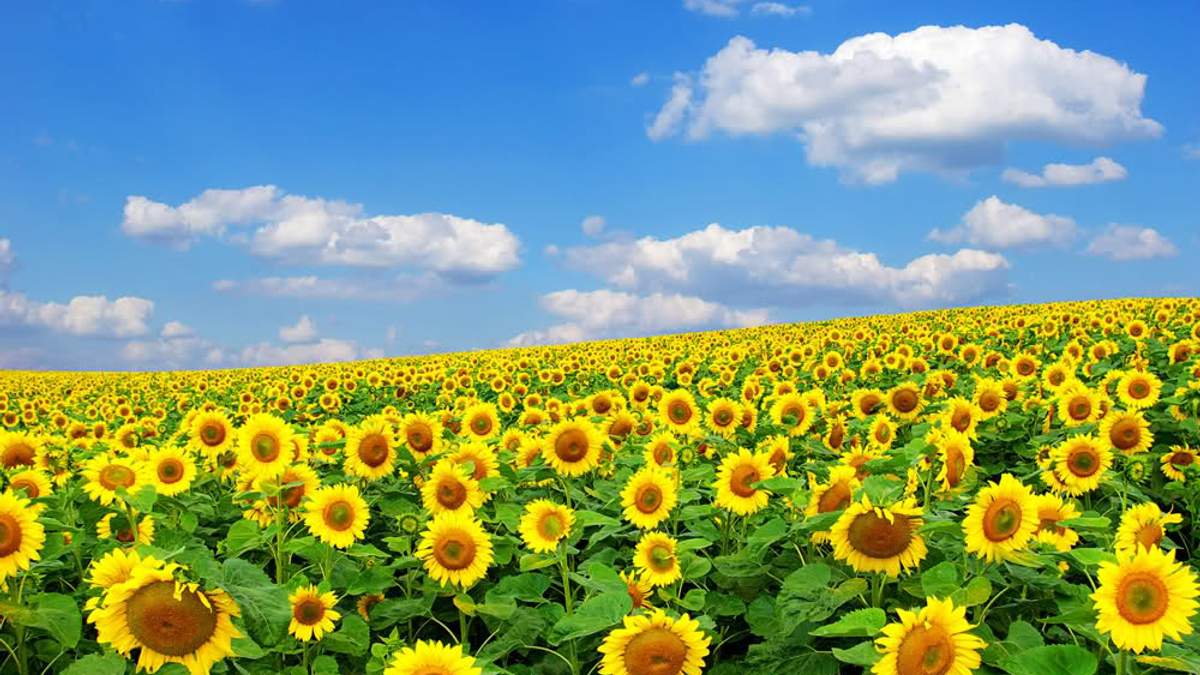 серпень 2022 рокуІнформаційно-аналітичний огляд підготовлений за інформацією, яка надійшла від суб’єктів моніторингу довкілля Чернігівської області відповідно до «Порядку інформаційної взаємодії суб'єктів моніторингу довкілля Чернігівської області», затвердженого протокольним рішенням № 2 комісії з питань моніторингу довкілля Чернігівської області від 28 жовтня 2019 року.Інформацію надали Чернігівський обласний центр з гідрометеорології (далі - Чернігівський ЦГМ), Центральна геофізична обсерваторія імені Бориса Срезневського, Деснянське басейнове управління водних ресурсів (далі - Деснянське БУВР) та комунальні підприємства «Чернігівводоканал» Чернігівської міської ради, «Прилукитепловодопостачання», водоканалізаційне господарство «Ічень» (далі - КП ВКГ «Ічень»).За інформацією Чернігівського ЦГМ у серпні переважала жарка погода зі значними опадами в окремі дні, подекуди з грозами та посиленням вітру. Часом відмічались ранкові тумани.  Періоди похолодань були 2-3 та 8-10 серпня, коли середньодобові температури повітря виявилися на 1-2º нижчими середніх багаторічних значень або близькими до них. У решту днів середньодобові температури були вищими за норму  на 1-7º.Середньомісячна температура повітря у серпні склала 21-22º тепла, на 2º вища за середні багаторічні значення. Максимальна температура повітря підвищувалась до 31-34º тепла. У цілому за місяць протягом 3-11 днів денна температура повітря була 30º та вища.Мінімальна температура повітря знижувалась до 12-13º, на поверхні ґрунту до 10-12º тепла. Зливові опади пройшли різної інтенсивності. Їх кількість за місяць на більшій частині території області склала 53-78 мм (115-144 % від норми), у північно-східних районах – 29 мм (55% від норми). За останні 50 років спостережень на більшій частині території області подібним цей місяць видався у  1992 році.У господарствах області проводились жнива, почали копати картоплю та готували площі під посів озимих нового врожаю. Часом значні дощі, грози та місцями тумани ускладнювали роботу енергетиків, зв'язківців та транспортників.   Сухі періоди протягом місяця викликали на більшій частині території області підвищення в лісах пожежної небезпеки до 4 класу (висока пожежна небезпека) та 5 класу (надзвичайна пожежна небезпека). Такі умови ускладнювали роботу лісопромислової галузі та пожежників. Протягом місяця на великих річках області спостерігались зниження рівнів води з інтенсивністю 1-6 см за добу.На р. Десні  біля  м. Чернігова  рівень  води  за  місяць  в  цілому  знизився  на 97 см і на 8 годину 31 серпня досяг відмітки 151 см над нулем поста. Температура води дорівнювала 22,0º.Розділ 1. Стан атмосферного повітряМоніторинг забруднення атмосферного повітря в м. Чеpнігів у серпні здійснювався на двох стаціонарних постах за вмістом чотирьох основних домішок: завислих речовин, діоксиду сірки, оксиду вуглецю і діоксиду азоту.  Специфічні домішки – вісім важких металів визначались на ПСЗ №1 (вул. Всіхсвятська). У серпні Чернігівським ЦГМ відібрано 336 проб атмосферного повітря. Проби на вміст завислих речовин, діоксиду сірки, діоксиду азоту та важких металів були проаналізовані в лабораторіях Центральної геофізичної обсерваторії імені Бориса Срезневського. Вміст оксиду вуглецю визначався фахівцями Чернігівського ЦГМ на місці.Загальний рівень забруднення повітря у місті оцінювався, як низький.У серпні за даними спостережень перевищення середньодобових гранично допустимих концентрацій (ГДКс.д.) відмічалось з діоксиду азоту, середньомісячна концентрація якого становила  2,0 ГДКс.д.Середньомісячні концентрації інших домішок, що визначались, складали: з завислих речовин – 0,6 ГДКс.д., з діоксиду сірки – 0,4 ГДКс.д., з оксиду вуглецю –  0,1 ГДКс.д.Максимальні концентрації становили: з діоксиду азоту – 0,8 ГДКм.р.,  завислих речовин – 0,3 ГДКм.р., з оксиду вуглецю та діоксиду сірки – 0,1 ГДКм.р.Забрудненість повітря діоксидом сірки та оксидом вуглецю була дещо вищою на ПСЗ № 1 (вул. Всіхсвятська), завислими речовинами – на ПСЗ №2 (вул. Пирогова).У порівнянні з липнем цього року у повітрі дещо підвищився вміст діоксиду сірки, знизився – оксиду вуглецю. Вміст інших домішок не змінився.У порівнянні з серпнем минулого року підвищився вміст завислих речовин, знизився - вміст оксиду вуглецю та діоксиду азоту.На діаграмі зображено результати досліджень забруднення повітря у серпні місяці 2020, 2021 та 2022 років на першому пості спостереження.На діаграмі зображено результати досліджень забруднення повітря у серпні місяці 2020, 2021 та 2022 років на другому пості спостереження.Розділ 2.Стан поверхневих вод Дані гідрохімічних досліджень стану поверхневих вод Чернігівської області за серпень 2022 року надали: Деснянське басейнове управління водних ресурсів, Центральна геофізична обсерваторія ім. Бориса Срезневського, комунальні підприємства «Чернігівводоканал» Чернігівської міської ради, «Прилукитепловодопостачання» та водоканалізаційне господарство «Ічень».У зв’язку з воєнним станом та бойовими діями, які відбуваються в цей період на прикордонних територіях з РФ та РБ в Чернігівській області Деснянським басейновим управлінням водних ресурсів відбір проб та виконання фізико-хімічних показників з транскордонних пунктів моніторингу з березня місяця не здійснюється. Проби за серпень місяць з річок Мена, Десна, Білоус, Остер, Удай в кількості 6 проб були відібрані Деснянським басейновим управлінням водного господарства та доставлені на виконання специфічних та пріорітетних речовин до лабораторії Північного регіону м. Вишгород. Також впродовж серпня за програмою діагностичного моніторингу відбір проб води на річках Десна в pайоні м. Чеpнігів та Остер – смт Козелець і аналіз першого дня за визначенням вмісту розчиненого кисню, біохімічного споживання кисню за 5 діб (БСК5), кислотності (рН), температури води річок проводились Чернігівським ЦГМ та ЦГО. Аналіз води за іншими фізико-хімічними показниками проводився в лабораторії спостережень за забрудненням поверхневих вод ЦГО. За даними діагностичного моніторингу кисневий режим у річках області був задовільний і становив 5,28 мгО2/дм3.р. Десна. Центральною геофізичною обсерваторією ім. Бориса Срезневського, у створі в межах м. Чернігова, зафіксовані концентрації сполук були в діапазоні: нітрогену амонійного – 0,33 мгN/дм3, нітрогену нітритного – 0,038 мгN/дм3, нітрогену нітратного – 0,16 мгN/дм3, фосфору загального – 0,341мгР/дм3. Забруднюючі речовини, що визначались, не перевищували нормативи рибогосподарського призначення.Деснянським басейновим управлінням водних ресурсів в серпні місяці проводилось дослідження води в створі, що знаходиться в межах м. Чернігова, пріоритетних та специфічних забруднюючих речовин визначених на основі скринінгу, є перевищення ртуті і її сполук – 1,38 ГДК. Решта показників знаходилися в межах ГДК для водойм рибогосподарського призначення.За інформацією КП «Чернігівводоканал» Чернігівської міської ради хіміко-бактеріологічною лабораторією з контролю стічних вод підприємства за серпень проводилися дослідження води р. Десна в створах вище та нижче скиду з очисних споруд підприємства (в межах міста). Зафіксовано вміст розчиненого кисню на рівні 7,00-6,88 мгО2/дм³. В обох створах є перевищення вмісту заліза загального 4,0-3,8 ГДК та в створі нижче скиду зафіксовано перевищення БСК5 – 1,13 ГДК. Вміст інших забруднювальних речовин, що визначались, не перевищував значення гранично допустимих концентрацій для водойм рибогосподарського призначення.р. Остер. За дослідженнями лабораторії спостережень за забрудненням поверхневих вод Центральної геофізичної обсерваторії ім. Бориса Срезневського в серпні у створі, який знаходиться в смт Козелець Чернігівського району. Вміст розчинного кисню зафіксовано – 5,28 мгО2/дм³, також в створі було зафіксовано перевищення ХСК – 1,42 ГДК. Значення фосфору зафіксовано у воді – 2,47 мгР/дм3. Підвищений  вміст сполук нітрогену амонійного відмічено у воді р. Остер, який досягав  0,60 мгN/дм3. Концентрації нітрогену нітритного зафіксовані на рівні 0,033 мгN/дм3, нітрогену нітратого – 0,080 мгN/дм3.Інші речовини, які визначались не перевищували значення гранично допустимих концентрацій для водойм рибогосподарського призначення.За дослідженнями Деснянського басейнового управління водних ресурсів у створі р. Остер (1км нижче смт Козелець) в серпні показників пріоритетних та специфічних речовин визначених на основі скринінгу, є перевищення ртуті і її сполук – 1,35 ГДК. Решта показників знаходилися в межах ГДК для водойм рибогосподарського призначення.Також лабораторні дослідження здійснювались на виявлення перевищень показників пріоритетних та специфічних речовин Деснянським басейновим управлінням в р. Мена у створі м. Мена Корюківського району. Приорітетні та специфічні показники знаходилися в межах ГДК для водойм рибогосподарського призначення.р. Удай. Комунальним підприємством «Прилукитепловодопостачання» Прилуцької міської ради було досліджено в серпні місяці 2022 року на гідрохімію водойми вище та нижче скиду з очисних споруд підприємства (м. Прилуки Прилуцького району). Вміст розчиненого кисню становив 3,48-3,92 мгО2/дм³. В обох створах на протязі вказаного часу зафіксовано перевищення вмісту заліза загального 3,9-3,3 ГДК. Вміст інших забруднювальних речовин, що визначались, не перевищував значення гранично допустимих концентрацій для водойм рибогосподарського призначення. За результатами досліджень Деснянського басейнового управління водних ресурсів в створі вище м. Прилуки зафіксовано перевищення ртуті і її сполук – 1,23 ГДК, за іншими показниками пріоритетних та специфічних речовин в створах вище та нижче м. Прилуки перевищень не виявлено. р. Білоус. Хіміко-бактеріологічною лабораторією з контролю стічних вод КП «Чернігівводоканал» Чернігівської міської ради в серпні 2022 року досліджувалися гідрохімічні показники поверхневих вод у створах вище та нижче скиду з очисних споруд підприємства. Вміст розчиненого кисню за даний період в створах становив 6,24-5,96 мгО2/дм³. Зафіксовано перевищення в обох створах вмісту заліза загального на рівні 5,0-4,4 ГДК та БСК5 – 1,17-1,47 ГДК. У створі нижче скиду з очисних споруд підприємства є перевищення нітритів 0,30 мг/дм3 при гранично-допустимій концентрації (ГДК) 0,08 мг/дм3. Вміст інших забруднювальних речовин, що визначались, не перевищував значення гранично допустимих концентрацій для водойм рибогосподарського призначення.За даними Деснянського басейнового управління водних ресурсів за серпень місяць в створі м. Чернігів, вищезазначеної річки, перевищень за приорітетними та специфічними показники не було, окрім перевищення ртуті і її сполук – 1,06 ГДК.р. Іченька. Комунальним підприємством ВКГ «Ічень» Ічнянської міської ради в серпні було проведено гідрохімічні дослідження у створах вище та нижче скиду з очисних споруд підприємства, вміст розчиненого кисню зафіксовано 7,0-8,4 мгО2/дм³. В обох створах має місце перевищення БСК5 на рівні 2,8-5,0 ГДК, ХСК – 1,41-1,92 ГДК, завислих речовин – 1,36-1,20 ГДК та вміст заліза на рівні 0,8-2,1 ГДК відповідно до створів. У створі нижче скиду з очисних споруд зафіксовано вміст фосфатів 1,58 ГДК та вміст нітритів у створі вище скиду на рівні 1,13 ГДК. Вміст інших забруднювальних речовин, що визначались, не перевищував значення гранично допустимих концентрацій для водойм рибогосподарського призначення.Розділ 3. Радіаційний станІнформація про стан радіоактивного забруднення атмосферного повітря Чернігівської області у серпні 2022 року надана Чернігівським ЦГМ. Рівень гамма-фону вимірювався на 7 постах: м. Ніжин, м. Остер, с. Покошичі, м. Прилуки, м. Семенівка, м. Чернігів, м. Сновськ. У серпні цього року потужність експозиційної дози гамма-випромінювання по області становила 10 – 18 мкР/год. Максимальний рівень було зафіксовано 18,0 мкР/год (два дні) на пості у м. Прилуки; разово – 16,0 мкР/год на постах у м. Сновськ та пару днів у м. Семенівка, декілька днів було зафіксовано 15,0 мкР/год на пості с. Покошочі. В м. Чернігів, м. Остер та м. Ніжин на постах два і більше днів було зафіксовано 14,0 мкР/год.Радіологічний контроль сільськогосподарської та лісової продукції на території населених пунктів, які внаслідок Чорнобильської катастрофи віднесено до ІІІ зони гарантованого добровільного відселення, здійснювався на протязі серпня 2022 року у Новгород-Сіверському та Чернігівському районах. Над радіологічними дослідженнями в області працювало чотири радіолога. За звітний період було відібрано і перевірено 203 проби, з початку року – 1095 проб різноманітної сільськогосподарської та лісогосподарської продукції, сировини у населених пунктах зони радіоактивного забруднення. Найбільше було досліджено в серпні проб сирого товарного молока – 33 проби, овочів – 33 проби, фруктів – 21 проба, картоплі – 19 проб, лісових грибів – 15 проб та меду – 12 проб.Рівень забруднення  сільськогосподарської продукції в області, в порівняні з минулорічними дослідженнями за цей період, майже не змінився, перевищень значень допустимих рівнів вмісту радіонуклідів в досліджених пробах не зафіксовано. Рівень забруднення  сухих та свіжих лісових грибів постійно залишається досить високим.